Onde se lê:ANEXO CONTEÚDOS PROGRAMÁTICOS E REFERÊNCIAS BIBLIOGRÁFICAS PARA O CONCURSO DA PREFEITURA MUNICIPAL DE SANTA LUZIA ENSINO SUPERIOR COMPLETO PARA TODOS OS CARGOS: LEGISLAÇÃO EDUCACIONAL REFERÊNCIAS	- Parecer do Conselho Nacional de Educação/Câmara de Educação Básica nº 23/2001, aprovada em 12 de setembro de 2007.Leia-se:ANEXO CONTEÚDOS PROGRAMÁTICOS E REFERÊNCIAS BIBLIOGRÁFICAS PARA O CONCURSO DA PREFEITURA MUNICIPAL DE SANTA LUZIA ENSINO SUPERIOR COMPLETO PARA TODOS OS CARGOS: LEGISLAÇÃO EDUCACIONAL REFERÊNCIAS	- Parecer do Conselho Nacional de Educação/Câmara de Educação Básica nº 23/2007, aprovada em 12 de setembro de 2007.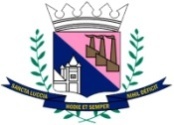 DITAL DO CONCURSO PÚBLICO N° 01/2019, 20 DE FEVEREIRO DE 2019CONCURSO PÚBLICO PARA PROVIMENTO DE CARGOS DA PREFEITURA MUNICIPAL 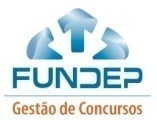 DE SANTA LUZIA – SECRETARIA MUNICIPAL DE EDUCAÇÃORETIFICAÇÃO Nº 01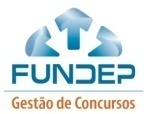 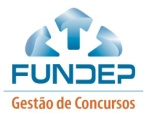 ANEXO IV – PROGRAMAS ANEXO IV – PROGRAMAS 